Межрегиональная викторина по зоологии «Забавные, умные и необыкновенные»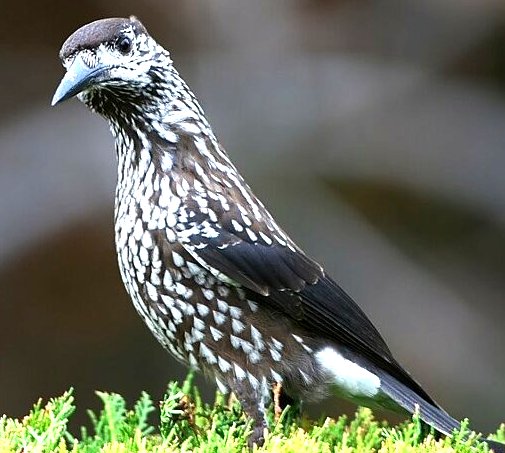 Для учащихся 1-4 классов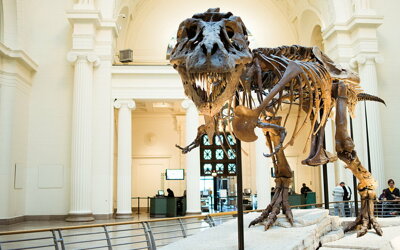 Какая наука изучает ископаемых животных:а. Сейсмологияб.Орнитологияв.Психологияг.ПалеонтологияОтвет_________________________________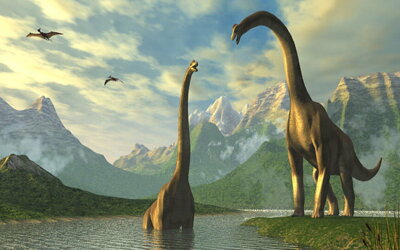 2. Динозавр — это …а.Млекопитающееб.Амфибияв.Рептилияг.НасекомоеОтвет_________________________________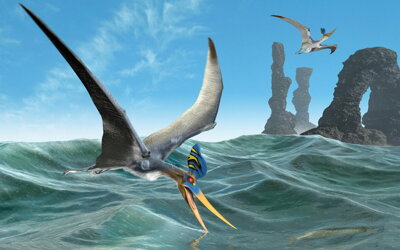 3. Что означает название «птерозавр»?а.«Рыбоящер»б.«Летающий ящер»в.«Быстрый охотник»г.«Рогатый ящер»                                                         Ответ_________________________________4.У какого морского обитателя обычно 5 рук?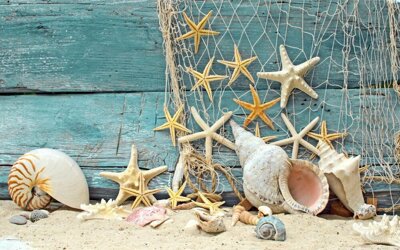 а.Морская звездаб.Медузав.Крабг.КораллОтвет_________________________________5. Люди полагали, что если сове дана способность видеть в ночи, то эта птица может замечать то, что недоступно взору других. Кроме того, она могла видеть всё вокруг, не двигаясь, а лишь поворачивая голову, да так, как это не могут сделать иные птицы – на 1800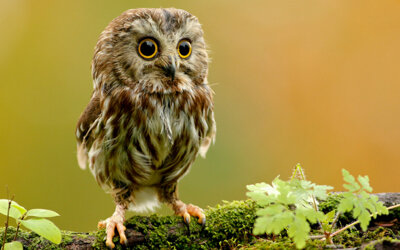 Какой орган чувств в ночной охоте сов имеет первейшее значение?                                                   а. зрение  б. слух в. обоняние г. осязаниеОтвет_________________________________6. Растянувшись в тёплой луже, нежным солнышком томима, рассуждала благочинно мохнорылая свинья: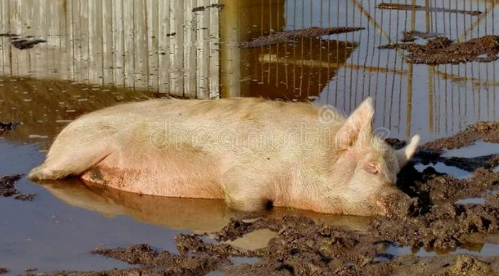 "Как же я благоразумна, всеми чтима и любима…С В Дурманов. Свинья в лужеПочему свиньи валяются в грязи?а. от скуки б. из чистоплотности в. так они играют Ответ_________________________________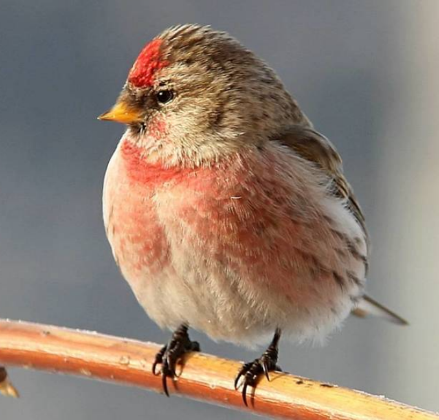 7. На английском разговорном диалекте ее прозвище звучит как” Redpoll” – «красная голова». Если птица на фото красуется с малиновыми грудкой, лбом и темечком, значит, заснят самец. У самок  красная только «шапочка». Пение птицы похоже на стук каблуков во время одного ритмичного танца. Птаха перелетная. На дальние континенты птицы не отправляются, а откочевывают в смешанные леса и степи юга России, стран ближнего зарубежья. Как называется эта птица: а. чечетка  б. коноплянка  в. чиж   г. малиновкаОтвет_________________________________8. Среди насекомых своей прожорливостью известна саранча: она за день съедает зеленой массы столько же, сколько весит сама.Но есть насекомое и попрожорливей. Оно принадлежит к древнему виду. Насекомое крупное, глаза открывают ему обзор на 360 градусов. Это насекомое встречается на всех материках. И даже в прибрежных районах Антарктиды. Это насекомое ловит добычу на лету. Они активные хищники. Строение насекомого максимально способствует успеху охоты. Вес насекомых, которых она съела за день превосходит ее собственный в несколько раз. Например, съедает 40 мух за день; едят также мошек, комаров. А их личинки могут питаться мальками. Какое это насекомое? Ответ_________________________________9. Узнай зимующих птиц .А-?    б-?  в -? Г-? Ответ_________________________________10. Эта маленькая зимующая птица нашей местности имеет очень интересные особенности:За день тратит так много сил и энергии, что не может голодать более 2 сутокНа 6 жителей планеты приходится 1 эта птица, то есть их около 1 млрдПтицы –однолюбы, образуют пары на всю жизнь. Пару найти нелегко: на 150 самцов приходится 1 самка. Срок жизни – 1-2 годаИз-за особенностей строения сетчатки глаза видит мир в розовом цветеВ 1958 г в Китае была организована борьба с этой птицей, как потребителей зерновых. И эта акция привела к экологической катастрофе, вызвавшей размножение вредителейЭтой птице поставлены памятники в США (Бостон), в РФ (Санкт-Петербург – «Чижик-пыжик») О какой птице идет речь? Ответ_________________________________11. Этих наших сибирских птиц еще называют «Поющие в снегах». Они не боятся мороза, а зимой выводят птенцов к Рождеству, отчего их также называют «Рождественскими птицами». Эта птица нетленна после смерти (мумифицирована).Как называют эту птицу? Ответ_________________________________12. Является маленькой птичкой. Другое ее название ямщик. Свое название птица получила за своеобразный способ передвижения по деревьям, птица ползает по стволам деревьев. Шумная птица, с большим репертуаром различных громких звуков. Во время поиска корма издаёт частые короткие посвисты «тью-тью-тью», а иногда «тцит» либо более протяжные «тци-ит», из-за которых их когда-то прозывали «ямщиками» В любое время года делает запасы впрок, пряча по отдельности каждое семя в щелях ствола дерева и маскируя его лишайником или кусочком коры. Зимой охотно пользуется оставленными человеком кормушками. Эта птица называется -? Ответ_________________________________13.Раньше на Руси многие вещи называли по-другому: глаза – «очи», лоб – «чело». А какое животное называли и называют векшей? Ответ_________________________________14. Это – зверь Западной Сибири, но у него тоже есть враги. С ним справляются волки: могут нападать и съедать. Детенышей этого зверя похищают крупные хищные птицы. Более того, беркут нападает даже на этого взрослого зверя. О каком звере идет речь? Ответ_________________________________15. Какие основные части тела выделяют в организме животного? а) голова, грудь, таз, ноги, руки б) верхняя и нижняя в) голова, туловище, конечности г) правая и леваяОтвет_________________________________ 16. Дельфин – это рыба или млекапитающее? а) Дельфин – это рыба, т.к. он живет в воде и может дышать под водой б) Дельфин – это млекопитающее. Он дышит через легкие, его молодые рождаются в утробе матери, и когда они рождаются, они питаются молоком, которое их мать выделяет через молочные железы.Ответ_________________________________17. Самым быстрым животным, обитающим в районе экватора на территории Евразии, где простираются влажные дождевые леса, является: а) рысь б) барс в) леопард г) обезьянаОтвет_________________________________18. Из своих больших запасов на зиму съедает только четверть. Остальные запасы выручают птиц, других грызунов. А из некоторых запасов-семян вырастают новые деревья. а) енот б) обезьяна в) белкаг) крысаОтвет_________________________________19. Какой мелкий зверек спит головой в низ?Ответ_________________________________20. Какой лесной зверь сушит грибы на деревьях?Ответ_________________________________Творческое задание Составить и красочно оформить кроссворд по зоологии (в кроссворде должно быть не менее 5 вопросов).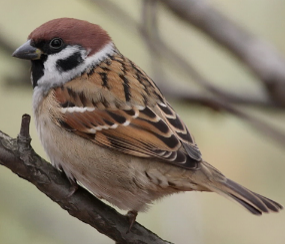 А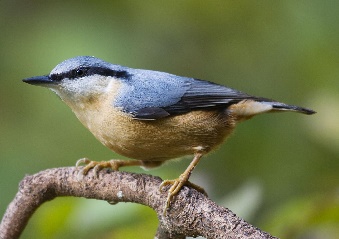 Б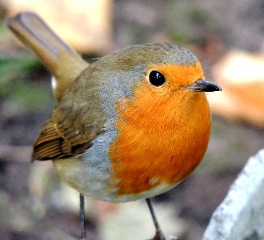 В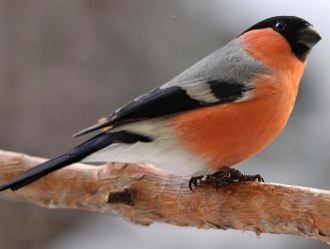 Г